OK.271-1-2P-7/19							                     Michałowice, 20 sierpnia 2019 r.Zapytanie ofertoweNa przeprowadzenie spotkań z  psychologiem w ramach projektu dofinansowanego z Funduszy Europejskich pn. Nowe Perspektywy II (Niniejsze zapytanie ma formę rozeznania rynku i nie stanowi zapytania ofertowego w rozumieniu ustawy PZP)Zgodnie z art. 4 ust. 8 ustawy z dnia 29 stycznia 2004 r. Prawo zamówień publicznych (tekst jednolity Dz. U. z 2017 r. poz. 1579 z późn. zm.) do niniejszego zamówienia nie stosuje się przepisów ustawy.Nazwa i adres Zamawiającego:Gmina Michałowice/Gminny Ośrodek Pomocy Społecznej w MichałowicachPlac Józefa Piłsudskiego 1 32-091 Michałowicereprezentowany przez:p. Monikę Berdecką – Dyrektora Gminnego Ośrodka Pomocy Społecznej w Michałowicach.Opis przedmiotu zamówienia:Przedmiotem zamówienia jest przeprowadzenie zajęć dla uczestników projektu przez psychologa zgodnie z zadaniami w projekcie, o kodzie CPV 85121270-6–usługi psychiatryczne lub psychologiczne.Wymagania:1. Dyplom lekarza lub magistra: psychologii, pedagogiki, resocjalizacji lub spełnione warunki określone 
w art. 63 ust. 1 ustawy z dnia 8 czerwca 2001 r. o zawodzie psychologa i samorządzie zawodowym psychologów 
(Dz. U. 2001, Nr 73, poz. 763, z późn. zm.).2. Minimum dwuletnie doświadczenie zawodowe.3. Minimum roczne doświadczenie w pracy z osobami zagrożonymi wykluczeniem społecznym.Do zadań Wykonawcy będzie należało:opracowanie programu  zajęć dla uczestników;sporządzanie i prowadzenie dokumentacji wykonanej na zasadach i w formie wskazanej przez Zamawiającego; przeprowadzenie nie więcej niż 290 godzin ( w 2019 roku : 90 godzin, w 2020 r.: 100 h; w 2021r.: 100h) spotkań indywidualnych dla uczestników projektu  w terminie od 01.09.2019 do 31.12.2019– umowa cywilnoprawna. Poradnictwo psychologiczne będzie miało na celu doskonalenie podstawowych kompetencji społecznych niezbędnych do prawidłowego funkcjonowania w życiu społecznym 
i zawodowym;realizowanie usługi w sposób staranny, skuteczny i terminowy, zgodnie z ustalonym harmonogramem;utrzymywanie stałego kontaktu z Zamawiającym, w tym bieżące informowanie o wszystkich zaistniałych problemach;przestrzeganie obowiązków wynikających z realizacji umowy, przepisów prawnych, procedur, standardów oraz innych obowiązujących dokumentów; przestrzeganie przepisów o ochronie danych osobowych zgodnie z Rozporządzeniem Parlamentu Europejskiego 
i Rady (UE) 2016/679 z dnia 27 kwietnia 2016 r. w sprawie ochrony osób fizycznych w związku 
z przetwarzaniem danych osobowych i w sprawie swobodnego przepływu takich danych oraz uchylenia dyrektywy 95/46/WE (Dz. U. UE. L. z 2016 r. Nr 119, str. 1 z późn. zm.) oraz z ustawą z dnia 10 maja 2018 r. 
o ochronie danych osobowych (Dz. U. poz. 1000 z późn. zm.)Opis sposobu przygotowania ofert:Treść oferty musi odpowiadać treści ogłoszenia o zamówieniu. Oferta zawiera wszystkie dokumenty, oświadczenia i informacje zawarte w niniejszym ogłoszeniu o zamówieniu.Cena ofertowa winna określać cenę przeprowadzenia 1 godziny spotkania – w rozbiciu na cenę brutto oraz nettoKażdy wykonawca może podać tylko jedną cenę.Termin i miejsce wykonania zamówienia: w okresie wrzesień 2019 – grudzień 2021 roku, siedziba GOPS .Rodzaje kryteriów, którymi Zamawiający będzie się kierował przy wyborze oferty:najkorzystniejsza cena.Wymagane dokumentyOferta cenowa  (załącznik nr 1),Curriculum vitae,Kwestionariusz osobowy,Dokument potwierdzający wykształcenie,Ewentualne inne dokumenty potwierdzające doświadczenie, kwalifikacje oraz umiejętności.Miejsce sposób i termin składania ofert:Ofertę należy złożyć w formie pisemnej w zamkniętej kopercie z dopiskiem „Oferta na przeprowadzenie spotkań z psychologiem w projekcie unijnym  - GOPS” w terminie do 20 sierpnia 2019 roku na Dzienniku Podawczym GOPS w Michałowicach, plac Józefa Piłsudskiego 1 pok. nr 6, 32-091 Michałowice, (za dostarczone w terminie oferty uważa się te, które w wyznaczonym terminie wpłyną do Zamawiającego). Otwarcie ofert nastąpi w dniu 30.08.2019 roku.Złożenie przez wykonawcę oferty w ramach opisanego zapytania ofertowego jest równoznaczne z zapoznaniem się przez tego wykonawcę z klauzulą informacyjną dotyczącą przetwarzania danych osobowych (załącznik nr 2).W przypadku, gdy w określonym terminie nie wpłynie żadna oferta Zamawiający unieważnia to postepowanie i przeprowadza ponowne.Wybór najkorzystniejszej oferty:o wyborze najkorzystniejszej oferty Zamawiający powiadomi niezwłocznie wykonawców, którzy złożyli oferty, podając dane i adres wykonawcy, którego ofertę wybrano oraz uzasadnienie jej wyboru,Zamawiający zastrzega sobie prawo unieważnienia postepowania w każdym czasie bez podania przyczynyOsoba odpowiedzialna do kontaktów z Wykonawcami/Dostawcami:Karolina Buchholz-Martyniak tel. 506 128 600, e-mail: karolina.buchholzmartyniak@gmail.com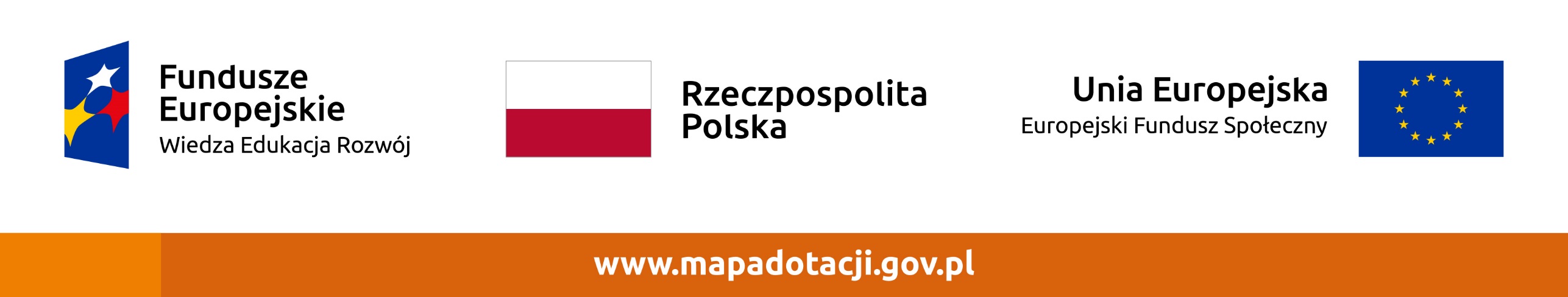 